Муниципальное бюджетное дошкольное образовательное учреждение детский сад с. Новоалександровка       Проект  «Здоровье»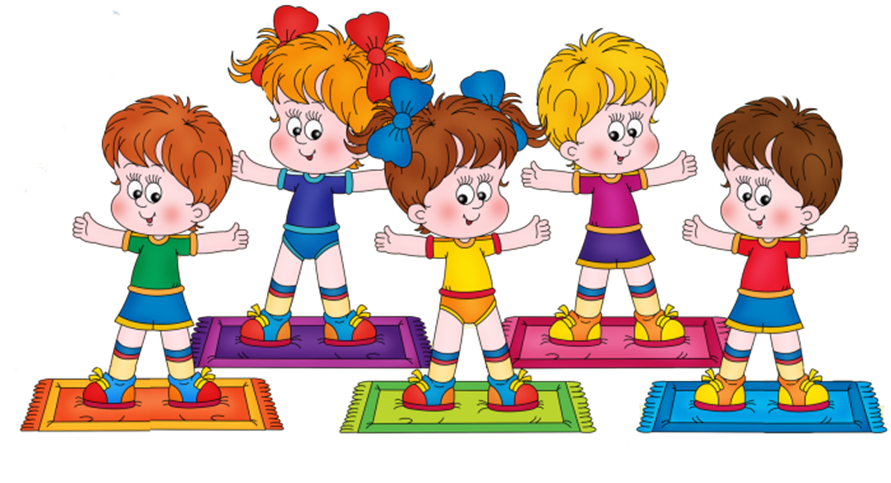 Воспитатель первой квалификационной категории: Чистякова Елена Сергеевнас. Новоалександровка2014 год1)Актуальность темыЗдоровье – показатель резервов жизнедеятельности, жизнеспособности человека как сложного целостного существа. Такие резервы формируются в результате воспитания. Поэтому основной причиной всеобщего нездоровья при всей значимости других факторов (социальных, материальных, экологических, генетических и пр.) являются изъяны в системе воспитания детей в семье и ДОУ.Сегодня очень актуальна проблема здоровья детей и реальное ухудшение их физического, психического, нравственного и духовного состояния. Мы несем ответственность за здоровье будущих поколений и только все вместе можем изменить ситуацию.Современное состояние общества, высочайшие темпы его развития, предъявляют всё новые, более высокие, требования к человеку и его здоровью.Кризисные явления в обществе способствовали изменению мотивации образовательной деятельности у детей разного возраста, снизили их творческую активность, замедлили их психическое и физическое развитие, вызвали отклонение в социальном поведении.В силу этих причин проблемы сохранения здоровья и жизни детей  становятся более актуальными во всех сферах человеческой деятельности и особенно остро в образовательной области.  Учитывая стремление ребёнка реализовать себя как субъекта в сферах жизнедеятельности, самостоятельно найти и применить необходимые знания и умения продемонстрировать свою активность, инициативность, направленность на результат, процесс воспитания дошкольников как субъектов здоровьесберегающей деятельности закономерно ищет те формы организации воспитательной работы, которые эффективны в достижении поставленной цели. Каждый ребенок хочет быть сильным, бодрым, энергичным.  Плохое самочувствие, болезни являются причинами отставания в росте, плохого настроения. Каждый должен думать о своем здоровье, знать свое тело, научиться заботиться о нем, не вредить своему организму.Важнейшим фактором укрепления здоровья детей является физическое воспитание  в семье и в ДОУ. В современном обществе мы наблюдаем недостаточную активность родителей в физическом воспитании детей, которые ссылаются на недостаток времени, средств, спортивного оборудования.2)Предмет исследования: здоровьесберегающие технологии3)Проблема:с каждым годом здоровье детей становится всё хуже. Дети либо уже рождаются с различными патологиями, либо приобретают в первые годы жизни заболевания, перерастающие в хронические.Как мы можем улучшить своё здоровье?4)Гипотеза:  ребята   получат не только знания,  умения и навыки, но и  будут развивать свои способности.   Физические качества детей будут эффективно развиваться,  здоровье сохраняться и укрепляться,  культура здоровья и ценность здорового образа жизни формироваться.5)Проверка гипотезыПеред нами  стоит задача сохранить и укрепить здоровье детей, воспитывать их сильными и выносливыми. Двигательная активность и закаливание обеспечивают здоровье, энергию, выносливость ребят. Для  проверки гипотезы исследовала различные источники информации и провела анкетирование родителей и педагогов и разработала совместный план  работы с детьми, педагогами и родителями.6)ИнтерпретацияПроект был реализован в ходе совместной деятельности педагогов,  детей и родителей.  Дети получили  знания,  умения и навыки.   Физические качества эффективно развивали,  здоровье сохраняли и укрепляли. В процессе реализации данного проекта можно сделать следующие выводы:Для детей:1) У детей сформированы навыки здорового образа жизни.2) Правильное физическое развитие детского организма, повышение его сопротивляемости инфекциям.3) Улучшение показателей физической подготовленности.4) У детей сформирована гигиеническая культура, наличие потребности в здоровом образе жизни и возможностей его обеспечения.Для родителей:1) Сформирована активная родительская позиция.2) Повышение компетентности родителей в вопросах физического развития и здоровья.3) Активное участие родителей в жизнедеятельности ДОУ.Для педагогов:1) Качественное освоение педагогами инновационных здоровьесберегающих технологий физического воспитания и оздоровления детей.2) Повышение профессионального уровня педагогов.3) Улучшение качества работы по физическому воспитанию с детьми дошкольного возраста.4) Личностный и профессиональный рост, самореализация, моральное удовлетворение. 7) Подготовка к презентации.
Для написания отчёта был использован текстовый редактор WORD, Итоговый материал представлен в виде презентации, выполненной впрограмме POWER POINT.Проект «Здоровье»Вид проекта: информационно –практико - ориентированныйПродолжительность проекта: долгосрочныйУчастникипроекта: дети старшего дошкольного возраста, педагоги и родители.Охватываемые образовательные области (ИОО): «Познание», «Коммуникация», «Физическая культура», «Здоровье», «Безопасность», «Чтение художественной литературы», «Художественное творчество», «Социализация», «Музыка», «Труд».Цель проекта: сформировать у детей основы здорового образа жизни и добиться выполнения элементарных правил здоровьесбереженияЗадачи проекта: сформировать понимание основ здорового образа жизни;развивать интерес детей к физической культуре и спорту;организовать здоровьесберегающее пространство в ДОУ;освоить и внедрить здоровьесберегающие технологии в работу ДОУ;накапливать и обогащать двигательный опыт детей;развивать  эмоциональную сферу дошкольников;развивать художественное восприятие и эстетический вкус, знакомить с литературными произведениями, связанными с темой проекта;повысить  компетентность родителей в вопросах физического развития и здоровья детей;вовлечь детей в спортивную жизнь детского сада и района.Содержание проекта:I этап: «Подготовительный»:Изучение литературы по проектной деятельности.Подготовка методической литературы, иллюстрированных книг.Анализ исходного состояния здоровья, физического развития и физической подготовленности дошкольников, их валеологических умений и навыков, а также здоровьесберегающей среды ДОУ.Анкетирование родителей и педагогов.Разработка совместного плана  работы с детьми, педагогами и родителями.Организацияздоровьесберегающего образовательного пространства в ДОУ.Освоение с  педагогами ДОУ здоровьесберегающих технологий.Проведение педсовета, семинаров, консультаций для педагогов, родителей.Совместное с родителями изготовление атрибутов для занятий физической культурой.II этап: «Деятельностный»: Внедрение  разнообразных форм работы по сохранению и укреплению здоровья  детей в образовательную деятельность.Беседы о здоровье: «Если что у вас болит, вам поможет Айболит», «Живые витамины», «Вредная еда»,  «Витамины я люблю - быть здоровым я хочу», «Уроки безопасности», "Беседа о здоровье, о чистоте" «Друзья Мойдодыра». Экскурсия в поликлинику.Рассматривание иллюстраций, фотографий, картин  о здоровье.С/р игры «Больница», «Ветлечебница», «Скорая помощь», «Аптека».Чтение художественной литературы: «Дядя Степа» С. Михалков», «Воспаление хитрости» А. Милн,  «Прививка» С. Михалков, «Чудесные таблетки», В. Лебедев-Кумач «Закаляйся!», С. Маршак «Дремота и зевота», С. Михалков «Про девочку, которая плохо кушала», Э. Успенский «Дети, которые плохо едят в детском саду», А. Барто «Прогулка», С. Михалков «Прогулка», В. Семернин «Запрещается — разрешается!»НОД: «Солнце, воздух и вода – мои лучшие друзья», «Как живет мое тело», «Закаливание», «Очень нужен людям сон».Д/и: «Помоги Айболиту собрать медицинский чемоданчик», «Позови на помощь», игры с водой.П/и«Делай, как я», «Школа мяча», «Ловишки» и т.д.. Оформление книжного уголка в группе по теме проекта.Совместная с родителями постройка снежного городка для физкультурных занятий на открытом воздухе.Работа по валеологической направленности с родителями ДОУ.Разучили комплексы специальных упражнений для профилактики нарушений осанки. Здоровьесберегающие  технологии (дыхательная гимнастика и точечный самомассаж по методу А.Н. Стрельниковой, Н. Соловьевой);Использование элементов точечного массажа, релаксации и пальчиковых упражнений для укрепления здоровья, закаливание.Технологии проблемного обучения (опытно-исследовательская деятельность, экспериментирование с водой и т.д.).Пальчиковая гимнастика   (авторские методики Г. Погореловой, И. Бодроченко, Железновой).Утренняя гимнастикапод музыкальное сопровождение с использованием дыхательной гимнастики.Бодрящая гимнастика под классические произведения:  Э. Григ «Утро»,И.С. Бах «Воздух», И. Штраус «Марш Радецкого», С. Никитин «Под музыку Вивальди»,Б. Савельев «Большой хоровод», «Все вместе», «Разноцветная игра», Т. Спенсер «Воздушная кукуруза».III этап: «Заключительный»:Продукт реализации проекта: газета «Карусель».Разучены стихотворения, пословицы и поговорки о здоровье.ИКТ (создание буклетов для родителей и педагогов, презентация, использование данных Интернета).Музыкально – спортивный праздник «В стране Здоровейка».Участие и победа в спартакиаде 2014 среди детей дошкольных учреждений «Мы со спортом очень дружим»,   награждены  дипломом за I место среди  девяти дошкольных учреждений и диплом за III место в комбинированной эстафете.Используемая литература:Агаджанова С.Н. Как не болеть в детском саду. Богина Т. Л. Охрана здоровья  детей в дошкольных учреждениях.Бочкарев О.И. Система работы по формированию ЗОЖ. Бузунова А., Волков П. Медико-педагогическая оздоровительная работа // Дошкольное воспитаниеЗдоровьесберегающая система ДОУ» М.А. Павлова.«Система педагогического проектирования»  Н.П. Битютская.Носова Е.А., Швецова Т.Ю. Семья и детский сад: педагогическое просвещение родителей.Овчинникова Т.С. Организация здоровьесберегающей деятельности в дошкольных образовательных учрежденияхПроект «Герои дней воинской славы» А.И. Колобанова.«Утро радостных встреч» Л. В. Свирская«Расту здоровым» В.Н. Зимонина.Яковлева Т.С., И.П. Лашнева. Здоровьесберегающие технологии воспитания в детском саду 